УТВЕРЖДАЮПРЕДСЕДАТЕЛЬ ТОО ООО ВОСВОД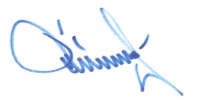 Н.А.Прокопьев                                                                 «_10__»  ____января________  2019 г.     ОТЧЕТПО РЕЗУЛЬТАТАМ
САМООБСЛЕДОВАНИЯ
ТОО ООО ВОСВОДг. ТУЛА 2019 г.ВведениеОтчет составлен по материалам самообследования деятельности учреждения дополнительного образования за период 2018 учебного года, по состоянию на 31 декабря 2018 года.При самообследовании анализировались:- образовательная деятельность (уровень и качество подготовки обучающихся и выпускников по дополнительным  программам:- реализация утвержденных образовательных программ; участие в различных мероприятиях: соревнованиях, показательных выступлениях, выставках);- кадровое обеспечение образовательного процесса по заявленным образовательнымпрограммам (качественный состав педагогических кадров), повышение квалификации, результаты аттестации преподавателей;- качество учебно-методического, библиотечно-информационного обеспечения образовательного процесса, необходимых для реализации образовательных программ;- материально-техническая база учреждения дополнительного профессионального образования (обеспеченность образовательного процесса необходимым оборудованием).Отчет состоит из аналитической части и результата анализа показателей деятельности учреждения дополнительного профессионального образования.Аналитическая часть самообследования ТОО ООО ВОСВОДРаздел 1. Общие сведения об учреждении дополнительного профессионального  образования.1.1. Юридический  адрес: 300002, г. Тула, ул. Железнодорожная, д.51       Фактический  адрес: 300041, г. Тула, ул. Мосина, д.23Председатель Совета: Прокопьев Николай Александрович.1.2. Перечень разрешительных документов, на основании которых учреждение дополнительного образования осуществляет деятельность.1.3. Основным нормативно-правовым документом учреждения дополнительного профессионального образования является Устав ТОО ООО ВОСВОД, в соответствии с которым учреждение осуществляет в порядке, установленном законодательством Российской Федерации образовательную деятельность в области дополнительного профессионального образования.Важным нормативным документом, устанавливающим гарантию трудовых прав и обязанностей работников, создании для них благоприятных условий труда являются Правила внутреннего трудового распорядка, соответствующие Трудовому кодексу Российской Федерации и учитывающие специфику функционирования ТОО ООО ВОСВОД. В целях реализации Федерального закона «Об образовании в Российской Федерации» от 29.12.2012г. №273 в учреждении утвержден локальный нормативный акт, «Положение о нормах профессиональной этики педагогических работников». Взаимоотношения между участниками образовательного процесса регламентируются Уставом ТОО ООО ВОСВОД и договорами с обучающимися, определяющими уровень получаемого образования, сроки обучения и другие условия.1.4. Структура и система управления.Управление учреждением осуществляется в соответствии с законодательством Российской Федерации и действующим Уставом ТОО ООО ВОСВОД. Управление  строится на принципах единоначалия и коллегиальности.Негосударственное образовательное учреждение дополнительного профессионального образования ТУЛЬСКАЯ ОБЛАСТНАЯ ОРГАНИЗАЦИЯ ОБЩЕРОССИЙСКОЙ ОБЩЕСТВЕННОЙ ОРГАНИЗАЦИИ «ВСЕРОССИЙСКОЕ ОБЩЕСТВО СПАСАНИЯ НА ВОДАХ» (сокращенное наименование – ТОО ООО ВОСВОД) является некоммерческим учреждением дополнительного профессионального образования.Формами самоуправления являются:Совет трудового коллектива учреждения дополнительного образования;Педагогический совет.Выводы:ТОО ООО ВОСВОД располагает необходимыми организационно-правовыми документами на ведение образовательной деятельности, реальные условия которой соответствуют требованиям, содержащимся в них.В целом структура ТОО ООО ВОСВОД и система управления достаточны и эффективны для обеспечения выполнения функций учреждения в сфере дополнительного профессионального образования в соответствии с действующим законодательством Российской Федерации.Нормативная и организационно-распорядительная документация соответствует действующему законодательству Российской Федерации.Раздел 2. Образовательная деятельность.2.1. Организация образовательного процесса.Организация образовательного процесса в  ТОО ООО ВОСВОД регламентируетсяучебным планом и расписанием учебных занятий.Учебный год начинается 1 марта и завершается 31 октября (в зимний период занятия с судоводителями и спасателями не проводятся).Продолжительность учебного года:- по дополнительной  образовательной  программе в области подготовки судоводителей маломерных судов предусмотрены 4 учебных недели (аудиторные занятия) из них 1 неделя резерв учебного времени.- 4 учебные недели для учащихся осваивающих программу профессиональной подготовки матроса - спасателя.2.2. ТОО ООО ВОСВОД  реализует образовательные программы дополнительногообразования по следующим направлениям (видам) в соответствии с лицензией на право ведения образовательной деятельности:Освоение образовательных программ завершается итоговой аттестацией обучающихся, формы и порядок которой устанавливаются «Положением о порядке и формах проведения итоговой аттестации обучающихся».2.2. Оценка содержания и качества подготовки  обучающихся в 2017 г.2.3. Оценка организации учебного процесса.Организация учебного процесса спланирована  в соответствии с приказами и требованиями ГИМС МЧС России,  образовательных  программ подготовки судоводителей маломерных судов поднадзорных МЧС России.2.4. Оценка качества кадрового обеспечения.Педагогические работники, в том числе преподаватели учебных предметов, мастера производственного обучения, удовлетворяют квалификационным требованиям, указанным в квалификационных справочниках по соответствующим должностям.Раздел 3. Ресурсное обеспечение образовательной деятельности по реализуемымдополнительным образовательным программам.3.1. Кадровое обеспечение образовательного процесса.3.2. Повышение квалификации.3.3. Сведения о преподавателях учебных предметовРаздел 4. Учебно-методическое, библиотечно-информационноеобеспечение образовательного процесса.Содержание методической работы соответствует основным задачам центра: создание и обеспечение необходимых условий для обучения судовождению, эстетического воспитания, духовно-нравственного и личностного развития, профессионального самоопределения, формирования экологической культуры.В целях совершенствования образовательного процесса педагогическая и методическая работа центра направлена на решение следующих задач: Совершенствование содержания образовательных программ, методика обучения; Совершенствование требований и подготовке обучающихся; Укрепление методической и материально-технической базы образовательного процесса.Видами методической работы являются: наглядные пособия, открытые уроки, выступления на методических советах, методических секциях, мастер-классы, разработка и корректировка учебных программ, рецензирование учебных программ и пособий.За отчетный период педагогическим коллективом центра проведена следующая методическая работа: разработаны 4 комплекта учебно-методических пособий; разработаны 4 программы для приема экзаменов в Учебном центре и ГИМС; проведены 12 открытых уроков в ГИМС, МОУ СОШ г. Тулы и ДОЛ; 2 мастер-класса по бросанию конца Александрова, вязанию морских узлов в ДОЛ «Дружба» г. Тулы; проведены соревнования среди детей по перетягиванию каната, бросанию конца Александрова в День открытия навигации на водохранилище реки Воронка.Составлен и систематизирован информационный материал. В центре подготовки ТОО ООО ВОСВОД имеется специальная методическая литература по навигации, лоции, устройству двигателя, Сборник законодательных актов РФ по морскому праву и Международным правилам плавания. Ведется активная работа по созданию учебно-методических комплексов по программам учебных предметов.Одним из основных источников учебной информации является учебная и учебно-методическая литература, которой располагает центр подготовки ТОО ООО ВОСВОД.Основная задача книжного фонда является обеспечение образовательного процесса через комплектование и сохранение фонда, а также приведение книжного фонда в соответствие с Федеральными государственными требованиями и условиями реализации дополнительных образовательных программ в области судоходства.Вывод:Содержание проводимых методических мероприятий в целом отражает актуальные вопросы методики преподавания различных учебных предметов.Сведения об оборудованных учебных кабинетах:Сведения о наличии  в собственности оборудованных учебных кабинетов:Договор безвозмездного пользования имуществом от 06.07.2016 № 1, дополнительное соглашение к договору от 31.03.2018 № 1, действует с 31.03.2017 по 31.12.2018.Наполняемость учебной группы не превышает 30 человекИнформационно-методические и иные материалы:Учебные планы - имеютсяКалендарные учебные графики - имеютсяМетодические материалы и разработки:- примерные программы профессиональной подготовки матросов – спасателей, спасателей РФ, утвержденные в установленном порядке - имеются- образовательные программы подготовки судоводителей, согласованные с ГИМС и утвержденные  председателем Совета ВОСВОД - имеются- методические рекомендации по организации образовательного процесса, утвержденные председателем Совета ВОСВОД - имеются- материалы для проведения промежуточной и итоговой аттестации обучающихся,  председателем Совета ВОСВОД - имеются- расписание занятий - имеютсяСхемы полигона для отработки практических навыков - имеютсяСведения об оборудовании и технических средствах обучения:Проектор BenQ MX:Марка, модель:  BenQ MX507  производитель: КитайНаличие утвержденных технических условий: имеются2. Ноутбук Presario CQ56:Марка, модель: Compaq Presario CQ56 производитель: КНРНаличие утвержденных технических условий: имеются3. Экран  2х2 м:Марка, модель:  ScreenMedia Appolo-T    производитель: ScreenMedia, КитайНаличие утвержденных технических условий: имеются4. Интерактивная доска 2,5х1,5 м:Марка, модель: BoardSys 2500х1500 мм.  производитель: BoardSys, РоссияНаличие утвержденных технических условий: имеются5. 4-е комплекта обучающе-тестирующих терминалов «W-GREAT INTEL-BOT-STATION»:Марка, модель: RARE COMPUTER COLLECTORS ITEM LIKE ALL IN ONE - USED INTEL DOT.STATION 2300, INTEL Dot Station производитель: КитайНаличие утвержденных технических условий: имеются6. Робот-тренажер Т12к "Максим III-01" (для обучения навыков оказания первой медицинской помощи) тренажер сердечно-легочной и мозговой реанимации пружинно-механический с индикацией правильности выполнения действий, с учебным и 4-мя тестовыми режимами, с цифровым отображением объёма и скорости вдыхаемого воздуха, с анимационной обучающей интерактивной компьютерной программой – манекен):Марка, модель:  Т12К Максим III-01  производитель: ОАО «Медиус» г. Санкт-ПетербургНаличие утвержденных технических условий: ТУ 9452-003-01899511-20097. Тренажер для спасения утопающего  «Степа»:Марка, модель: Т17 «Степа»       производитель: г. Санкт-ПетербургНаличие утвержденных технических условий : имеются8. Тренажер « TRANSAS»  (для подготовки спасателей ВОСВОД, судоводителей маломерных судов):Марка, модель:  « TRANSAS» NTPro 5000    производитель: г. Санкт-ПетербургНаличие утвержденных технических условий : имеются9. Катер , 2002 года выпуска, регистрационный номер  Р 19-67 ТУ:Марка, модель: «SEA  RAY 182BR»      производитель: СШАНаличие утвержденных технических условий : имеются10. Моторная  лодка  «Крым» , 1978 года выпуска, регистрационный номер Р 12-93 ТУ:Марка, модель: «Крым»         производитель: г. МоскваНаличие утвержденных технических условий : имеются11. Морское прогулочное судно , 2005 года  выпуска, регистрационный номер Р 81-25 ТУ:Марка, модель: «МАСТЕР КРАФТ-ПРОСТАР -205»    производитель: СШАНаличие утвержденных технических условий : имеются12. Гидроцикл «Bombardier», 2008 года выпуска, регистрационный номер Р 83-03 ТУМодель, марка: «Bombardier GTI 4tec PRO»     производитель: КанадаНаличие утвержденных технических условий: имеютсяВывод о результатах самообследования:Состояние учебно-материальной базы, кадрового, учебно-методического, библиотечно-информационного обеспечения, организация образовательного процесса в учебном центре ТОО ООО ВОСВОД соответствует требованиям, предъявляемым к учебным организациям, осуществляющим образовательную деятельность.Председатель Совета ТОО ООО ВОСВОД                                                                                                                            Н.А. Прокопьев1. Обучение водителей гидроциклов (районы плавания ВП);2. Обучение водителей гидроциклов (районы плавания ВВП);3. Обучение водителей гидроциклов (районы плавания ВМВ+ТМ);4. Обучение водителей гидроциклов (районы плавания ВМВ+ТМ и ВВП); 5. Обучение судоводителей маломерных моторных судов  (районы плавания ВП);6. Обучение судоводителей маломерных моторных судов (районы плавания ВВП);7. Обучение судоводителей маломерных моторных судов (районы плавания ВМВ+ТМ);8. Обучение судоводителей маломерных моторных судов (районы плавания ВМВ+ТМ и ВВП);9. Обучение судоводителей маломерных моторных судов и водителей гидроциклов (район плавания ВП);10. Обучение судоводителей маломерных моторных судов и водителей гидроциклов (район плавания  ВВП);11. Обучение судоводителей маломерных моторных судов и водителей гидроциклов (район плавания ВМВ+ТМ);12. Обучение судоводителей маломерных моторных судов и водителей гидроциклов (район плавания ВМВ+ТМ и ВВП);13. Обучение судоводителей парусных судов (районы плавания ВВ, ВВП, ВМВ+ТМ);14. Обучение судоводителей парусно-моторных судов (районы плавания ВВ, ВВП, ВМВ+ТМ);15. Подготовка спасателей  ВОСВОДа.№п/пНаименование документаНаименование документаНаименование органа выдавшего документНомер документаДата выдачидокументаДата выдачидокументаСрок действия документаСрок действия документа1Лицензия на осуществление образовательной деятельностиМинистерство образования Тульской областиМинистерство образования Тульской области0133/0280011.08.201811.08.2018бессрочнобессрочно2УставУправление Министерства юстиции  Российской Федерации по Тульской областиУправление Министерства юстиции  Российской Федерации по Тульской областиб/н01.08.2012бессрочнобессрочнобессрочно№ п/пОсновные и дополнительные общеобразовательные программыОсновные и дополнительные общеобразовательные программыОсновные и дополнительные общеобразовательные программы№ п/пВид образовательной программы (основная, дополнительная)Наименование (направленность) образовательной программыНормативный срок освоения12341дополнительнаяОбучение водителей гидроциклов (районы плавания ВП)282дополнительнаяОбучение водителей гидроциклов (районы плавания ВВП)323дополнительнаяОбучение водителей гидроциклов (районы плавания ВМВ+ТМ)284дополнительнаяОбучение водителей гидроциклов (районы плавания ВМВ+ТМ и ВВП) 385дополнительнаяОбучение судоводителей маломерных моторных судов  (районы плавания ВП)606дополнительнаяОбучение судоводителей маломерных моторных судов (районы плавания ВВП)667дополнительнаяОбучение судоводителей маломерных моторных судов (районы плавания ВМВ+ТМ)708дополнительнаяОбучение судоводителей маломерных моторных судов (районы плавания ВМВ+ТМ и ВВП)889дополнительнаяОбучение судоводителей маломерных моторных судов и водителей гидроциклов (район плавания ВП)6510дополнительнаяОбучение судоводителей маломерных моторных судов и водителей гидроциклов (район плавания  ВВП)7811дополнительнаяОбучение судоводителей маломерных моторных судов и водителей гидроциклов (район плавания ВМВ+ТМ)8212дополнительнаяОбучение судоводителей маломерных моторных судов и водителей гидроциклов (район плавания ВМВ+ТМ и ВВП)10213дополнительнаяОбучение судоводителей парусных судов (районы плавания ВВ, ВВП, ВМВ+ТМ)9514дополнительнаяОбучение судоводителей парусно-моторных судов (районы плавания ВВ, ВВП, ВМВ+ТМ)11415дополнительнаяПодготовка спасателей  ВОСВОДа21Количес-тво обучающихся:судоводителей/спасателейОтчислено в процессе обученияОтчислено в процессе обученияОтчислено в процессе обученияОтчислено в процессе обученияДопущенок квалифика-ционномуэкзаменуДопущенок квалифика-ционномуэкзаменуСдали квалификационный экзаменСдали квалификационный экзаменСдали квалификационный экзаменСдали квалификационный экзаменСдали квалификационный экзаменСдали квалификационный экзаменНе сдали квалифи-кационный экзаменНе сдали квалифи-кационный экзаменСдали экзаменв ГИМСс первого разаСдали экзаменв ГИМСс первого разаКоличес-тво обучающихся:судоводителей/спасателейВсегоВсегоВ том числе по неуспеваемостиВ том числе по неуспеваемостиДопущенок квалифика-ционномуэкзаменуДопущенок квалифика-ционномуэкзаменуВсегоВсегоИз них с результатамиИз них с результатамиИз них с результатамиИз них с результатамиНе сдали квалифи-кационный экзаменНе сдали квалифи-кационный экзаменСдали экзаменв ГИМСс первого разаСдали экзаменв ГИМСс первого разаКоличес-тво обучающихся:судоводителей/спасателейВсегоВсегоВ том числе по неуспеваемостиВ том числе по неуспеваемостиДопущенок квалифика-ционномуэкзаменуДопущенок квалифика-ционномуэкзаменуВсегоВсегозачетзачетнезачетнезачетНе сдали квалифи-кационный экзаменНе сдали квалифи-кационный экзаменСдали экзаменв ГИМСс первого разаСдали экзаменв ГИМСс первого разаКоличес-тво обучающихся:судоводителей/спасателейчел%чел%чел%чел%чел%чел%чел%чел%103/270/00/00/00/0103/27100/100103/27100/100103/27100/1000/00/00/00/010097,13.1.1.Краткое описание квалификации педагогического составаПо состояниюна 31.12.2018 г.3.1.1.Количество педагогических работников с учетом совместителей:43.1.1.в том числе штатные педагогические работники 43.1.1.внутреннее совместительство-3.1.1.внешнее совместительство43.1.1.имеют высшее образование 43.1.1.имеют среднее специальное образование-3.1.2.Доля педагогических работников имеющих высшее образование 100%3.1.3.Доля педагогических работников, прошедших обучение на курсах повышения квалификации75%3.1.4.Награды и звания:100%3.1.5.Член ВОСВОД, 43.1.6.Член Тульского морского собрания33.1.7.Победитель в номинации «Лучший государственный инспектор по маломерным судам»  региональном этапе «Созвездие мужества» 33.1.8.Медаль МЧС России «За отличие в ликвидации последствий чрезвычайной ситуации» 13.1.9.Памятная медаль МЧС России «Маршал Василий Чуйков» - 213.1.10.Памятная медаль МЧС России «85 лет Гражданской обороне» - 223.1.11.Нагрудный знак МЧС России «За заслуги»2№п/пКурсы, семинары, темаФ.И.О.1Повышение квалификации. Свидетельство № 5495 от 08 апреля 2011 г. Государственное образовательное учреждение дополнительного профессионального образования «Подольский учебный Центр федеральной противопожарной службы» повышение квалификации Государственных инспекторов Государственной инспекции по маломерным судамПреображенский И.В.2Повышение квалификации. Удостоверение на право управления маломерным судном АВ № 179667 выдано 21 апреля 2011 года ГИМС Тульской областиПреображенский И.В.3Повышение квалификации. Свидетельства о повышении квалификации - Государственное образовательное учреждение дополнительного профессионального образования «Подольский учебный Центр федеральной противопожарной службы» повышение квалификации Государственных инспекторов Государственной инспекции по маломерным судам от 13.10.2006, 13.03.2009, 02.03.2018.Верхокамкин С.В.4Повышение квалификации. Удостоверение на право управления маломерным судном от 20 июня 2009 года ГИМС МЧС России по Тульской области.Верхокамкин С.В.Ф. И. О.Учебный предметДокумент о высшем  или среднем профессиональном образовании по направлению подготовки "Образование и педагогика" или в области, соответствующей преподаваемому предмету,  либо о высшем или среднем профессиональном образовании и дополнительное профессиональное образование по направлению деятельности[2]Удостоверение о повышении квалификации (не реже чем один раз в три года)[3]Оформлен в соответствии с трудовым законодательством (состоит в штате или иное)ПрокопьевНиколайАлександровичОтработка практических навыков управления маломерным моторным судном на тренажере "TRANSAS",подготовка спасателей ВОСВОДДиплом о высшем образовании № 4618(Б-I № 553938) от 24 июня 1976 г. Севастопольское высшее военно-морское инженерное училище по специальности специальные энергетические установки, квалификация военного инженера-механика.Удостоверение на право управления маломерным судном АВ № 0793282 выдано 22 мая 2014 года ГИМС Тульской области2017 г. - Автономная некоммерческая организация дополнительного образования Центр подготовки судоводителей «Галс», прошёл переподготовку по работе с аппаратурой навигационного тренажера маломерного судна NTPro - 4000, производства ЗАО «Транзас», а также по совершенствованию навыков в управлении маломерным судном в различных условиях навигационной и погодной обстановкив штате (внешнее совместительство)Комов Николай НиколаевичТеория, устройство и техническое обслуживание маломерных судов (район плавания "ВВП"). Отработка практических навыков управления маломерным моторным судном на тренажере "TRANSAS",подготовка спасателей ВОСВОДДиплом о высшем образовании № 1271(У № 863753) от 30 августа 1966 г. Севастопольское высшее военно-морское инженерное училище по специальности дизель-электрические энергетические установки подводных лодок, квалификация военного инженера-механика2017 г. - Автономная некоммерческая организация дополнительного образования Центр подготовки судоводителей «Галс», прошёл переподготовку по работе с аппаратурой навигационного тренажера маломерного судна NTPro - 4000, производства ЗАО «Транзас», а также по совершенствованию навыков в управлении маломерным судном в различных условиях навигационной и погодной обстановкив штате (внешнее совместительство)Преображенский Игорь ВалентиновичТеория, устройство и техническое обслуживание маломерных судов (район плавания "ВВП, ВМВ и ТМ"). Обеспечение безопасности и правопорядка на водоёмах, техники безопасности.Судовождение. Правила пользования маломерными  судами, гидроциклом.  Отработка практических навыков управления маломерным моторным судном, гидроциклом.Диплом о высшем образовании № 125  (ИВ № 051921) от 21 июня 1984 г. Каспийское высшее военно-морское Краснознаменное училище им. С. М. Кирова по квалификации офицера с высшим военно-специальным образованием-инженера-штурмана.Удостоверение о повышении квалификации № 15329 от 24 ноября 2017 года. Академия гражданской защиты МЧС РоссииСвидетельство № 5495 от 08 апреля 2011 г. Государственное образовательное учреждение дополнительного профессионального образования «Подольский учебный Центр федеральной противопожарной службы» повышение квалификации Государственных инспекторов Государственной инспекции по маломерным судам;Удостоверение на право управления маломерным судном АВ № 179667 выдано 21 апреля 2011 года ГИМС Тульской областив штате (внешнее совместительство)Верхокамкин Сергей ВалентиновичМастер производственного обучения обеспечения безопасности на воде, спасательные средства, их назначение и применение, приёмы спасения на воде. Судовождение. Правила пользования маломерными  судами, гидроциклом.  Отработка практических навыков управления маломерным моторным судном, гидроциклом.Подготовка спасателей ВОСВОД.Диплом о высшем образовании ВБА 0030480 Международный институт экономики и права от 29.04.2013, специальность - экономика.Диплом о средне-специальном образовании СБ № 4775971 от 15 июня 2004 г. Тульский автомеханический колледж транспортного строительства, квалификация – техник, специальность – эксплуатация и ремонт подъемно-транспортных строительных, дорожных машин и оборудования.Свидетельства о повышении квалификации - Государственное образовательное учреждение дополнительного профессионального образования «Подольский учебный Центр федеральной противопожарной службы» повышение квалификации Государственных инспекторов Государственной инспекции по маломерным судам от 13.10.2006, 13.03.2009, 17.04.2012,02.03.2015,02.03.2018;Удостоверение на право управления маломерным судном от 20 июня 2009 года ГИМС МЧС России по Тульской области.в штате (внешнее совместительство)№ п/п№помещенияПо какому адресу осуществления образовательной деятельности находится оборудованный учебный кабинетПлощадь (кв. м)НазначениеКоличество посадочных мест1Литер А, помещение № 19300041, г. Тула, ул. Мосина, д.23 78,3Теоретическая подготовка судоводителей маломерных и парусных судов, спасателей, пловцов-спасателей  (аквалангистов),дайверов62